Symptoms of COVID-19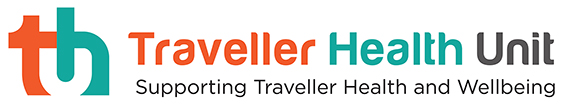 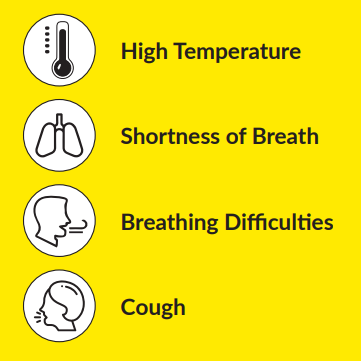 If you have symptoms:Stay away from other people / self-isolate	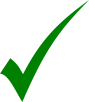 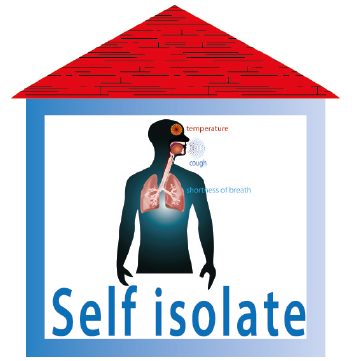 Phone your GP 	          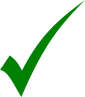 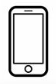 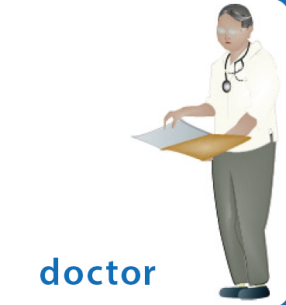  Do not go to your GP, Health Centre, Pharmacy or A&E 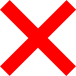 